Les Chalets du Serein   en Bourgogne 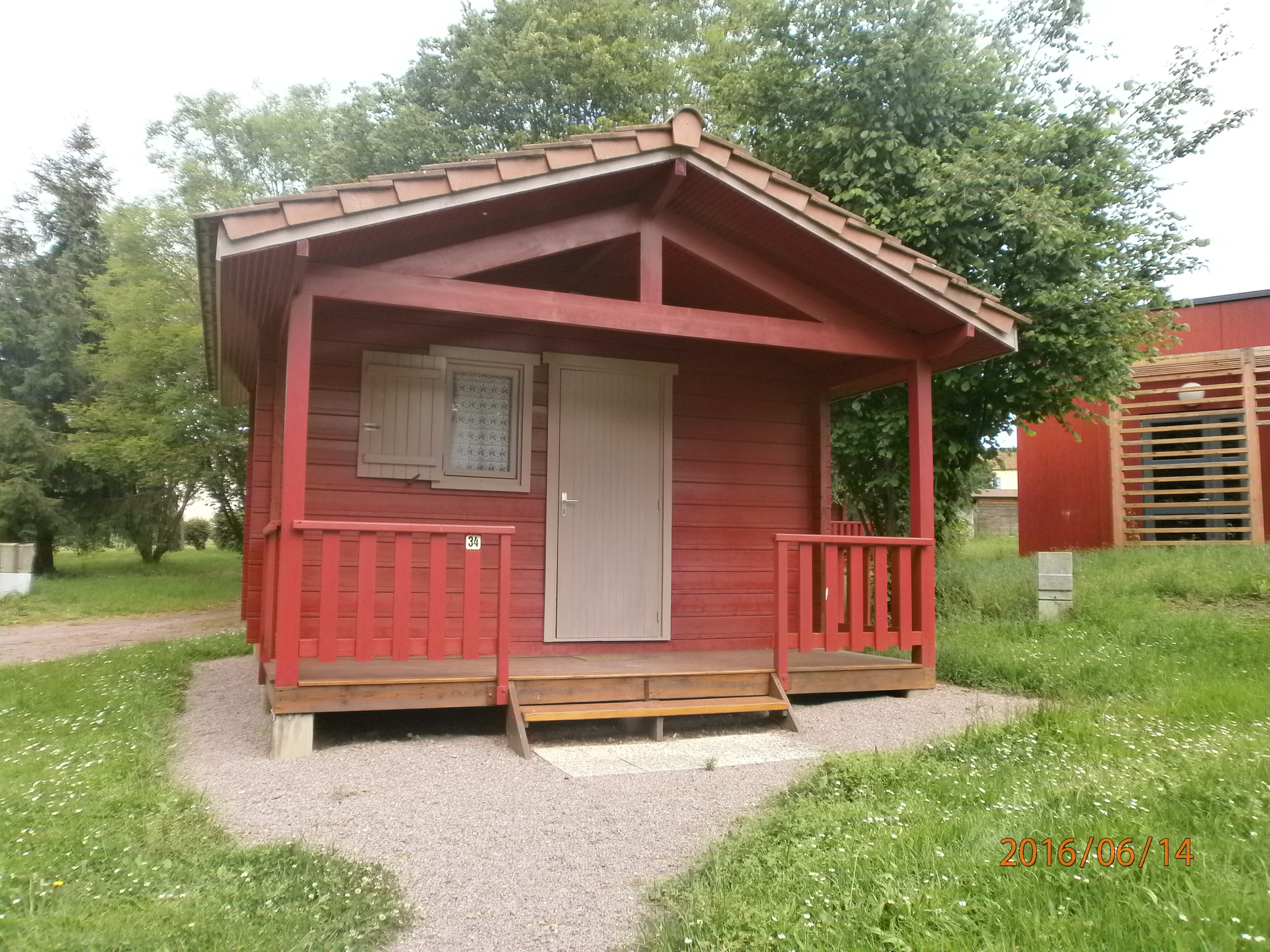 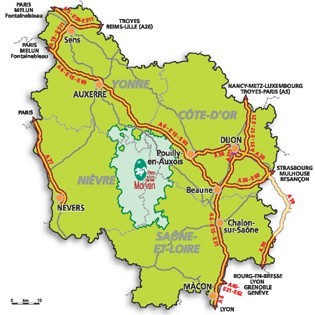 C’est où ?Dans la charmante commune Bourguignonne de Précy-sous-Thil, aux portes du Parc Naturel Régional du Morvan, les chalets du serein se situent dans le centre-bourg du village, à proximité du serein, charmante petite rivière très prisée des pêcheurs, ainsi que des commerces de la commune.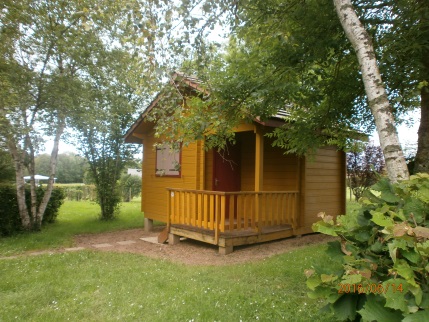 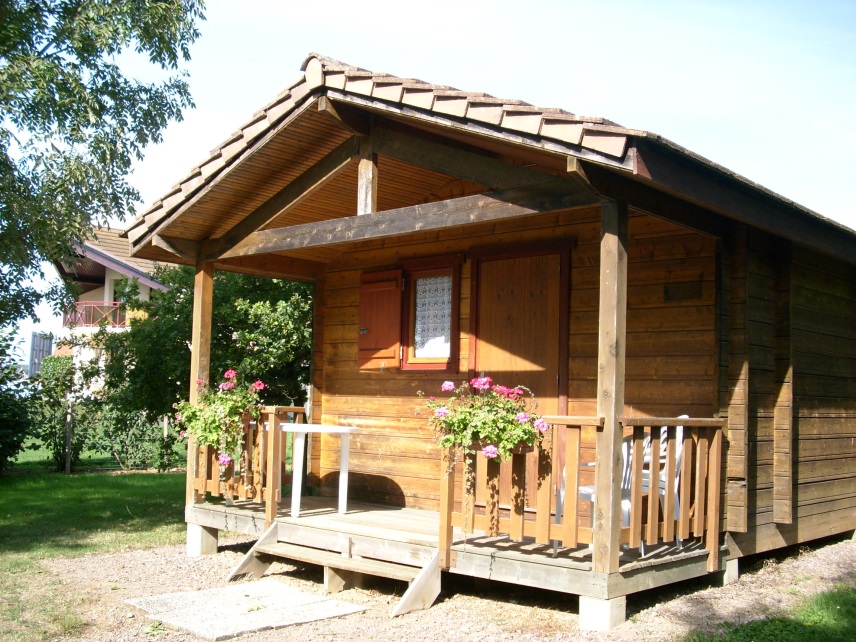 Pourquoi c’est bien ?7 chalets qui permettent de partager des moments avec les voisins, avec d’autres membres de sa famille ou des amis tout en gardant son espace personnel ! De nombreux sites et activités touristiques aux alentours : Abbaye de Fontenay, Alésia, la cité médiévale de Semur-En-Auxois, la randonnée, la vélo route le long du canal de Bourgogne, etc... Les chalets sont situés en dehors des grands flux touristiques, au sein d’un territoire protégé, dans un calme propice à l’évasion.C’est combien ?de 28€ (basse saison ) à 37€ (haute saison) par nuit / par chalet                du 11/09/2023                      du 5/06/2023                    au 4/06/2023	au 10/09/2023      de 148€ (basse saison) à 210€ (haute saison) par semaine / chaletDétail des chalets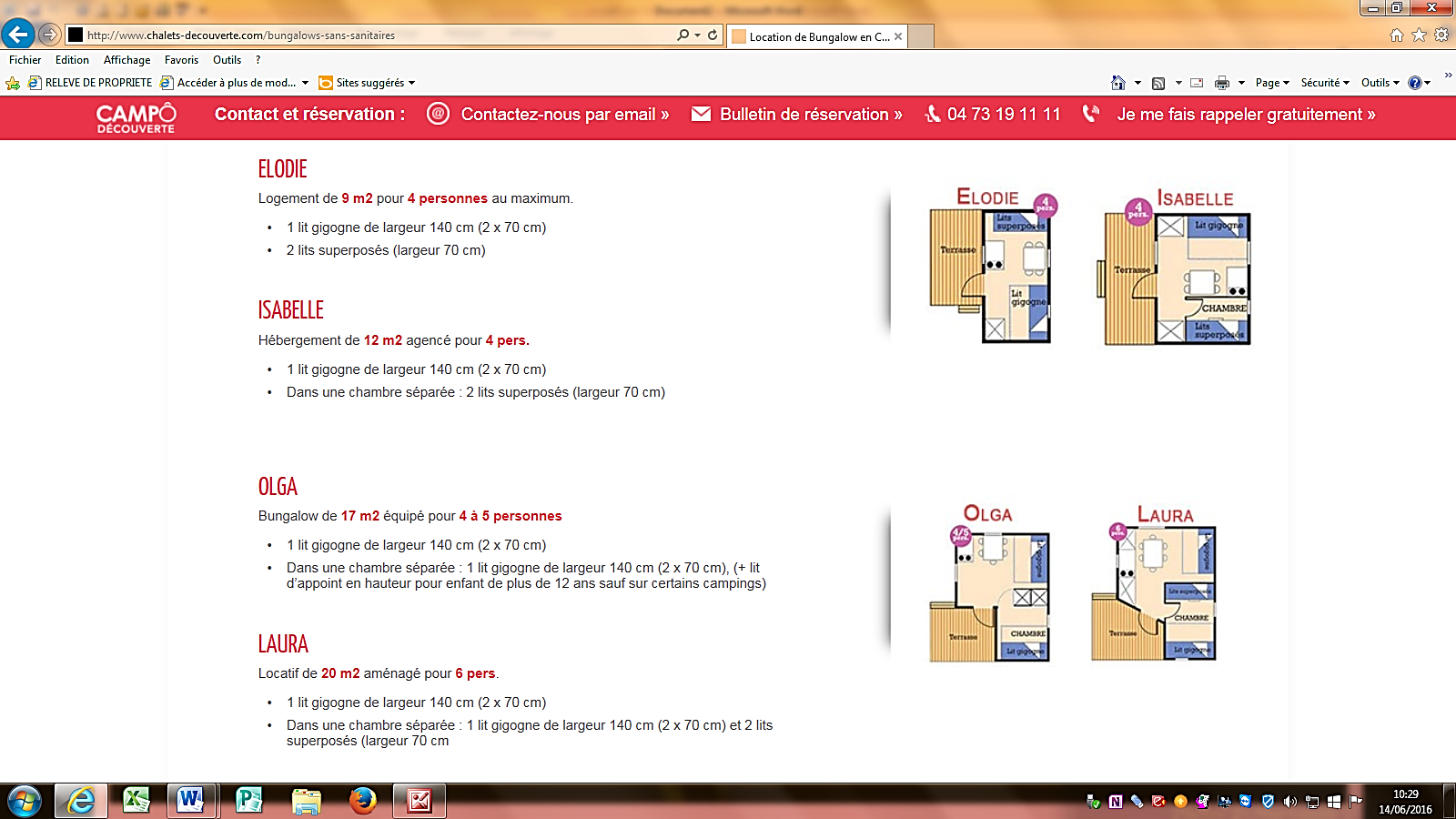 La mezzanine permet un couchage       supplémentaire, soit jusqu’à 5 personnes (accessible par une échelle).	À moins de 500 mètres : PêcheTennisPétanqueBibliothèqueAire de jeuxSentiers de randonnéesOn réserve ! Mairie de Précy-sous-Thil – 17 rue de l’Hôtel de Ville – 21390 Précy-sous-ThilTéléphone 03.80.64.57.18 – mairie-precy@wanadoo.frLundi, mardi, jeudi et vendredi de 9h00 à 12h00 (fermeture le mercredi)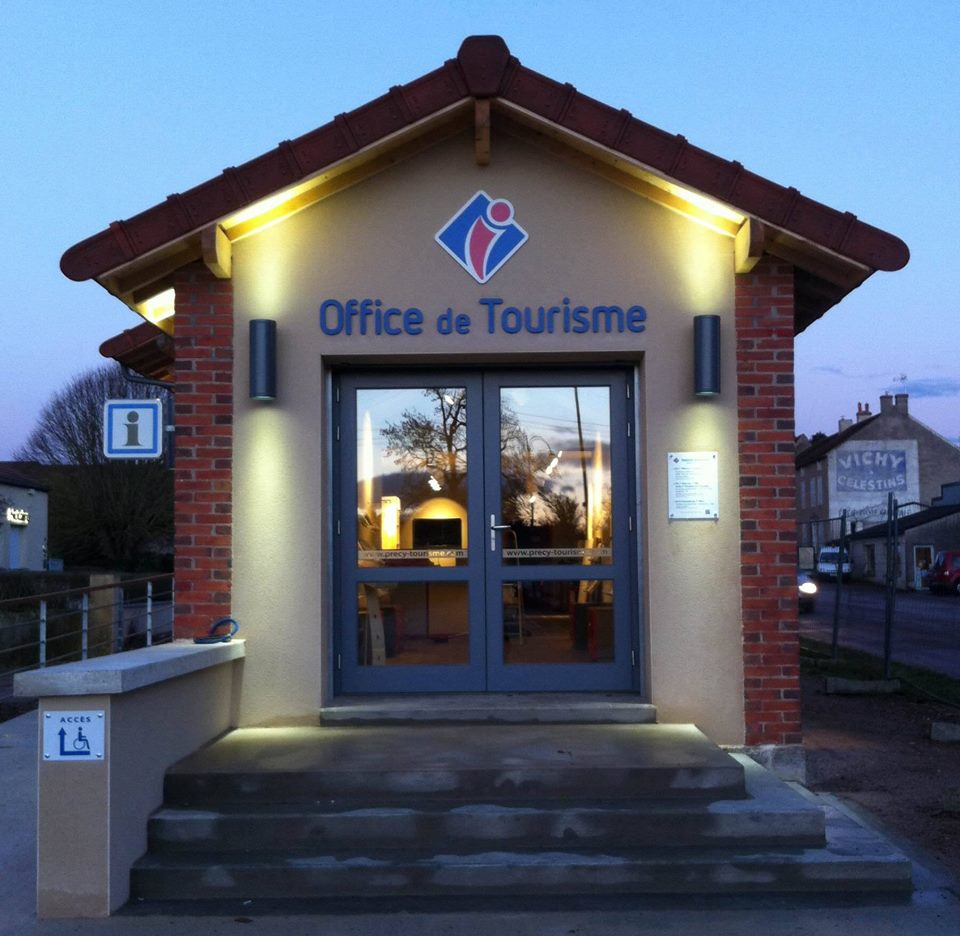 Toute l’info sur www.precy-tourisme.comToute l’actualité sur www.facebook.com/otprecysousthilOffice du tourisme de la Butte de Thil – 21390 Précy-sous-Thil1B route de maison neuve – Tél. 03.80.64.40.97E-mail : contact@precytourisme.comHoraires d’ouverture :Lundi Fermé Mardi 9h30 - 13h00 / 14h00 - 17h30 Mercredi 09h30 - 13h00 / 14h00 - 17h30 Jeudi 09h30 - 13h00 / 14h00 - 17h30 Vendredi 09h30 - 13h00 / 14h00 - 17h30 Samedi 09h00 - 13h00Dimanche Fermé Les informations contenus dans cet ouvrage sont indicatives et n’engagent pas l’Office du tourisme.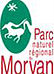 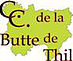 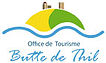 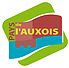 